Safe Food/Grocery Delivery During COVID-19 Pandemic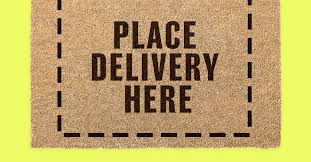 No-Touch DeliveryAsk delivery person to drop off food at doorAsk Delivery person to knock/call on arrival and step back 2 meters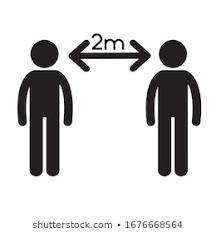 No-Touch PaymentWith credit card over phone or internetWith cash practicing social distancing (stay 2 meters apart)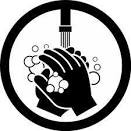 Wash HandsAfter you bring in the delivery/changeAfter putting groceries awayAfter cleaning surfaces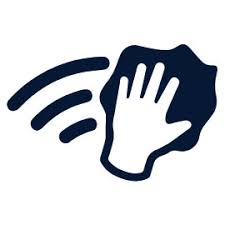 Clean SurfacesCountersdoor knobdoor bell etc.